21 марта 2018г.								09:30											Повестка заседания(в режиме видео-конференц-связи, с участием Советов общественных организаций по защите прав пациентов при территориальных органах Росздравнадзора).Отчет о деятельности Совета общественных организаций по защите прав пациентов при Росздравнадзоре в 2018г., Я.В. Власов, председатель Совета Общественных организаций по защите прав пациентов.1.1 Отчет о деятельности Совета общественных организаций при ТО Росздравнадзора по Новосибирской области за 2018г. Е.Г. Кондюрина, председатель Совета при ТО РЗН по Новосибирской области1.2. Отчет о деятельности Совета общественных организаций при ТО Росздравнадзора по Краснодарскому краю за 2018г. С.А. Кумбарули, председатель Совета при РЗН по Краснодарскому краю.1.3 Отчет о деятельности Совета общественных организаций при ТО Росздравнадзора по Смоленской области за 2018г., Н.Л. Аксенова, председатель Совета при ТО РЗН по Смоленской области.1.4. Отчет о деятельности Совета общественных организаций при ТО Росздравнадзора по Владимирской области за 2018г., Т.А. Белова, председатель Совета при ТО РЗН по Владимирской области.1.5. Отчет о деятельности Совета общественных организаций при ТО Росздравнадзора по Камчатскому краю за 2018г., Л.А. Грачев председатель Совета при ТО РЗН по Камчатскому краю.Вопрос об отмене системы федеральной льготы (ОНЛС, монетизация льгот) в части возможности выхода лиц, имеющих льготы из системы с получением ими денежных средств. П.А. Воробьев, Совета Общественных организаций по защите прав пациентов.Разное.Согласование кандидатур председателей Советов общественных организаций по защите прав пациентов при ТО Росздравнадзора по Калининградской области, г. Санкт-Петербургу и ЛО.Председатель Совета общественныхОрганизаций по защите прав пациентовПри Федеральной службе по надзоруВ сфере здравоохранения									Я.В. Власов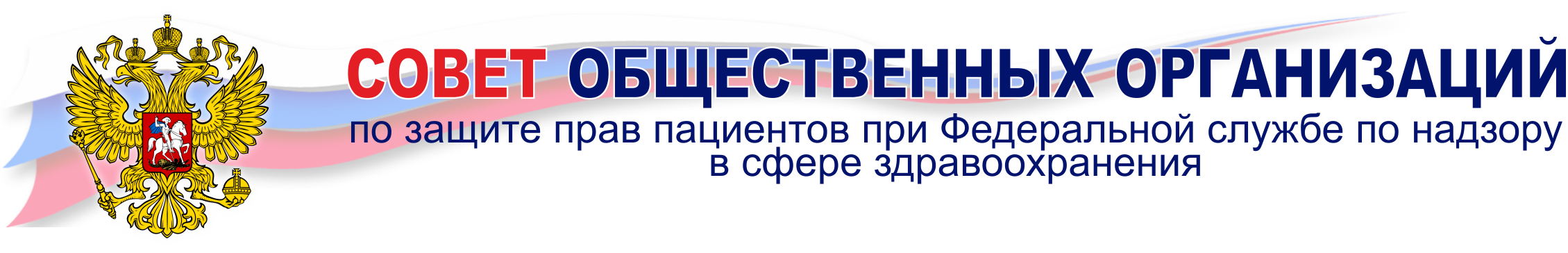 109074, Москва, Славянская площадь, д.4, стр.1;  http://www.roszdravnadzor.ru/about/protectionЭлектронный адрес  sovetrzn@yandex.ru Тел. +7 499 578 02 97 